Quetzalcoatl, el Dios que regresaría a México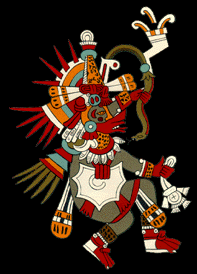 La representación del Dios Quetzalcoatl Impresionó a los espas al ver la Cruz del escudo, la Paloma y el Báculo en la mano.La leyenda recordaba que un hombre blanco a quien consideraron un dios y llamaron Quetzalcoatl que llegó por el mar desde el Este, desembarcando en el Yucatán.Este dios les ayudó a vivir mejor. Les enseño a construir casas, cultivar la tierra, trabajar los metales.Pero también les enseñó que había un solo dios. Un dios que predicaba el amor entre los hombres y a quien no le gustaba la guerra, ni los sacrificios humanos. Un dios al que habían rechazado. Se marchó y prometió que retornaría a esta tierra de nuevo. ___________________________________________________________________________La maldición de la Malinche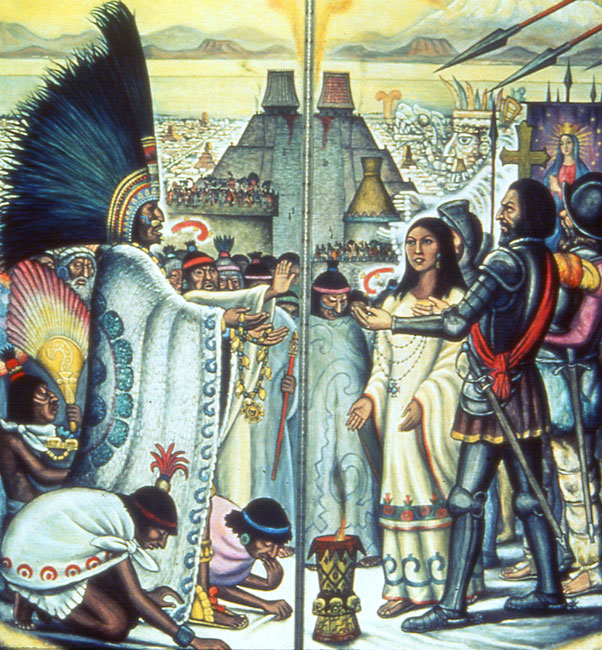 Del mar los vieron llegar 		mis hermanos emplumados 
eran los hombres barbados 
de la profecía esperada. 

Se oyó la voz del monarca 
de que el Dios había llegado 
y les abrimos la puerta 
por temor a lo ignorado. 

Iban montados en bestias 
como demonios del mal 
iban con fuego en las manos 
y cubiertos de metal. 

Sólo el valor de unos cuántos 
les opuso resistencia 
y al mirar correr la sangre 
se llenaron de vergüenza. 

Porque los dioses ni comen, 
ni gozan con lo robado 
y cuando nos dimos cuenta 
ya todo estaba acabado. 

 							Amparo Ochoa